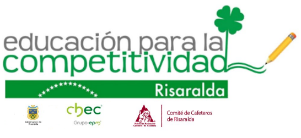 FORMATO DE INSCRIPCIÓNAnte____________________________________________________________________El día ________________ del mes de ___________________ del año ________________En la institución ___________________________________ sede  ___________________Representante del grado __________ como candidato al gobierno estudiantil durante el periodo  comprendido entre  El ______________  hasta el ___________________ Plan de gobierno: _________________________________________________________________________________________________________________________________________________________________________________________________________________________________________________________________________________________________________________________________________________________________________________________________________________________________________________________________________________________________________________________________________________________________________________________________________________________________________________________________________________________________________________________________________________________________________________________________________________________________________________________________________________________________________________________________________________________________________________________________________________________________________  Las actividades que realizara para alcanzar este  plan son:______________________________________________________________________________________________________________________________________________________________________________________________________________________________________________________________________________________________________________________________________________________________________________________________________________________________________________________________________________